Povídání o peříHusí prachové peří - SIR JOSEPH® - Josef Rakoncaj 
Udržování tepla patří již odedávna k jedné ze základních potřeb člověka. Aby toho lidé dosáhli, oblékali se do přírodních materiálů, které měli disposici - kůže a kožešiny, vlna nebo peří. Do dnešního dne technický pokrok nedokázal vytvořit materiál s lepšími vlastnostmi, než má prachové peří a to v poměru udržení tepla a váhy, velikosti sbaleného objemu a životnosti. Prachové peří není jen nejlepší izolant, ale je i nejekologičtější, neboť jde o zcela přírodní recyklovatelný vedlejší produkt.Rozdíl mezi peřím a prachovým peřím
Husí nebo kachní (kačí - jak nesprávně uvádějí někteří výrobci) peří má jako nosný element dutý stvol. Z něho vyrůstají větvičky a na nichž při mnohonásobném zvětšení jsou rozpoznat ještě další rozvětvení, tak zvané paprsky. Na jejich koncích jsou nepatrné háčky, které drží peří na jeho koncích pohromadě jako zdrhovadlo. Díky této konstrukci a zvláštního prohnutí vznikla potřebná vlastnost vytvářet teplotně izolované duté komory, kde se hromadí vzduch t.z. plnivost peří tzv. LOFT. Tuto vlastnost má jen vodní drůbež, hrabavá ji postrádá. Prachové s porovnáním s normálním peřím působí spíše jako vločka. Prachové peří nemá žádný tuhý stvol a tvoří ho průhledné až flaušově jemné, témeř nehmatné útvary. V jejich středu se nachází jádro, ze kterého vyrůstají až několik centimetrů dlouhé větvičky, na kterých jsou umístěny nejjemnější paprsky. Jedna prachová částice má hmotnost 0,001až 0,002 gramu. To znamená, že v jednom gramu je zhruba až tisíc nejmenších vloček. Maximální jen asi 20% opeření husy je tvořeno prachovým peřím. Když vezmeme v úvahu, že jedna husa dá asi 30g prach. peří, pak na jednu bundu je potřeba deset až dvacet hus. Kachní prach má vcelku stejnou strukturu jako prach husí, nebývá však tak mohutný, bohatý a hustý, často se těžko zbavuje charakteristického zápachu a má přibližně o l0% menší plnivost než husí.  Kvalita prachového peří versus syntetická vlákna
Jen husí prach se hodí k tepelné izolaci, kde se klade nejvyšší nárok na lehkost a stlačitelnost. Tepelné vlastnosti prachového peří spočívají v jeho bohatě rozvětveném povrchu. Mezi všemi jeho mikroskopickými paprsky se vytvářejí duté komory, kde se akumuluje vzduch. U jedné částice je přes tisíc komor. Tato vysoká absorbční schopnost je nepřekonána žádným jiným přírodním či syntetickým materiálem. Životnost prachového peří je také větší než veškeré výplňové syntetické materiály. Při laboratorních testech pro určení hodnot TOG se zjistilo, že při stejné hmotnosti je prachové peří dvakrát teplejší než jeho syntetický protějšek, a to ať je to mikrovlákno nebo duté vlákno nejvyšších kvalit. 
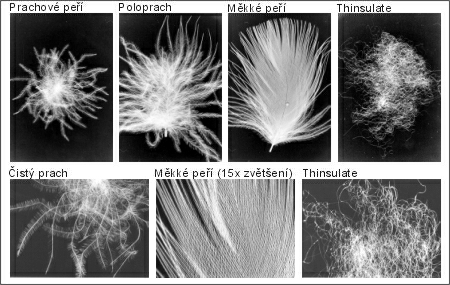 Prachové peří se posuzuje pomoci dvou kritérií: Plnící schopnosti a obsahu prachových částic
1  -  Index plnící schopnosti - LOFT Plnící schopnost peří je schopnost vyplnit určitý objem při dané určité konstantní hmotnosti a při určitém normovaném stlačení. Toto měření se děje ve skleněných normalizovaných válcích a výsledky se udávají v kubických palcích na unci. Pozor na rozdílné údaje u amerických výrobců!!! Americká norma používá jiné zatížení a průměr měřícího válce a tak vysledné hodnoty u stejného vzorku peří vykazují rozdílné (“lepší“) údaje než při měření dle evropských norem. Nejlepší plnivost peří se pohybuje cca 600 až 800 inch/oz (Evropská norma). < 2  -  Procentní obsah prachových částic Peří se hodnotí podle poměru čistého prach k malým pírkům. Tento procentní poměr je znázorněn čísly jako např. 85/15,90/10,96/4. Prachové peří s hodnotou 85/15 se skládá z 85% prachového peří a z 15% malých pírek Pokud jakýkoli výrobce tvrdí, že používá 100% prach. peří, není tento údaj pro komerční účely možný. Lze ho dosáhnout jen v malé míře laboratorně. Tento způsob posuzování peří je zastaralý a již nevyhovující, neboť údaj nevytváří dokonalý přehled o posuzovaném zboží.  Použité peří
Nejen u nás, ale i v cizině, je nabízeno nejen nové, ale bohužel i staré peří. Slovo Couchée zní sice mile, označuje však nedostatečnou kvalitu. U Chouchée se jedná o použité a opět zpracované prachové event. normální peří. Toto zboží je vysušeno a mnohonásobně rozlámáno. I když zprvu peří budí důvěru životnost této výplně je krátká. Směs zanedlouho již neváže žádný vzduch a výrobky jím naplněny postrádají vzdušnost, jsou ploché a bez Loftu. Potom při výběru je lepší nakoupit zboží ze syntetických výplní než životností velmi omezenou Couchée. Při koupi zboží z prachového peří dávejte pozor na označení kvality peří, které by měly obsahovat: Uvedené údaje o plnivosti (Loftu) Minimálně 80% prachového peříPoužití výhradně nového peříO jaký druh peří se jedná Jen produkty podložené certifikátem se vyznačují vyzkoušenou funkčností a pravdivým údajem (viz příklad našeho testu kvality)  Údržba Vašeho výrobku z prachového peří
Kvalitní výrobky z prachového peří jsou speciálně zpracovány, a proto se velmi snadno udržují. Doporučuje se prát je v ruce nebo v pračce při 30 až 40°C na zvláštní program a ve speciálním pracím prostředku na prachové peří. Sušit v sušičce s velkým objemem, maximálně při 30°C nebo na vzduchu, dobře větrat a hojně natřásat. Nepoužívat žádné agresivní prací prostředky, které by prachové peří zničily. Chemické čištění je možno provádět výlučné podle symbolu "F" {fluoruhlovodík). Jinými slovy, nelze provádět žádnou jinou formu čištění. Je třeba dávat pozor na to, aby hojným čištěním nebylo prachové peří zbaveno zbývajícího obsahu tuku. Ztratilo by tím přirozenou pružnost. Nejsou-li výrobky z prachového peří dlouho používány, mají být nestísněné, vzdušné a volně pověšené. Srolování nebo pěchování odnímá prachovému peří podélnou pružnost, peří zchuchvalcovatí a nemůže se opět plně rozvinout. Na krátký čas, například na horskou túru, toto napěchování zajisté nemůže prachovému peří uškodit. 
Tip: Spací pytle pokud možno nerolujte, nýbrž je po délce pěchujte do obalu. Také vlhké spací pytle můžeme do obalu napěchovat, máme je ale pokud možno co nejrychleji vyvětrat a nechat uschnout. 

Mnoho spokojeně prospaných nocí v teple a pohodlí Vám přejeJosef Rakoncaj